Diego Lemus – IFA U12 & U15 Head CoachLicense: USSF “C” LicenseEducation:  Bachelor of Science, Sports Management (10')                 Bachelor of Arts, Spanish (10')                 Masters of Science, Sports Management (17')Coaching Experience:First Assistant and Recruiting Coordinator at UIndy in 2010, 2015-2017  U12, U13, U19, U23, boys Head coach and Jr. DOC (St. Francis, 2015-2017)U14, U15, U18, boys Head coach (Tippco, 2012-2014)U15 boys Head coach (Center Grove, 2009) Playing Experience:Invited for 3 month trial with Leones Negros UdeG (Mexico-2011)UIndy- (2006-2010) -Team Captain 2008,2009EuroSoccer Academy of USA-2006, 2008, 2009)-trained with Anderlecht U17 (1st Div.Belgium), trained with G.D. Estoril Praia Reserves (1st Div. Portugal), Team captain vs  Al-Ittihad first team (1st Div. Saudi Arabia), Invited to tryout with FC. Snagov (2nd Div. Romania)FC Indiana (2009,2010) Scecina Memorial High School (2002-2006))
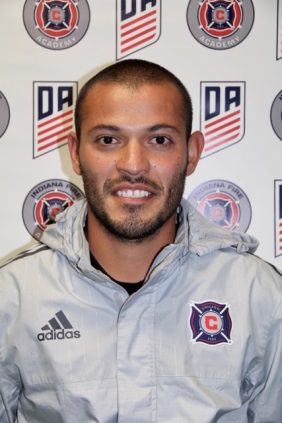 